莆田一中2019-2020学年度下学期期末考试试卷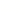 高二语文   语言文字运用命题人：       审核人：（友情提醒：本次考试时间为150分钟，总分150分。祝你考出好成绩！）现代文阅读（22分）（一）论述类文本阅读（本题共3小题，每小题3分，共9分）阅读下面的文字，完成1～3题。提到文化传统，人们一般会如此回答：文化传统是一种文化经过长期的历史积淀，传习下来的稳定、固化的东西。然而，如此理解的文化传统是即成的、僵死的、无生命的存在，就如同考古对象一样，所谓文化传统只是一种逝去历史的文化遗存，一种文化的“木乃伊”。从时间的存在维度上来看，在“过去”“现在”“未来”三个维度中，这种通常的理解，是把文化传统界定在“过去”的维度中：所谓文化传统就是已经“过去”的给定存在。这种理解必然产生两种接续下来的结论：其一，把传统当作已经定型的，不再生长、变化、发展的存在，文化传统犹如古希腊哲学理解的世界本体，被当作变中之不变的“实体”；其二，以“过去”的文化传统作为固定的范型，用以衡量“现在”和“未来”，把“现在”和“未来”统统注入“过去”的范型里，使之成为“过去”的复制品且无限地复制下去。在实践上，这种理解必然导致崇尚“过去”的文化“原教旨”主义和文化保守主义。面对这样的“文化传统”，我们就会只有简单的继承而没有创新。当然，笼统地说，文化传统确实是一个民族世代相传的文化，“即任何从过去延传至今或相传至今的东西”。是一个民族世代积累下来的基本经验和生存方式。但是，一个民族世代相传的文化传统，经过世世代代不同文化承担者的阐释，以及其他文化传统的作用和影响，就会出现传统延传的文化变体，即不同的阐释“文本”。文化传统的变体是相对于文化本体而言的，但是文化的变体和本体之间并没有绝对清晰、不可逾越的界限，对本体的阐释形成了变体，而变体又丰富了本体并转化为本体。每个时代都存在一种或多种不同的诠释“文本”即文化变体，这种绵延不绝的文化变体系列本质上就是文化本体，换言之，就是文化传统本身。正是这种文化传统的本体与变体相互转化的辩证关系，打破了文化传统的固化结构：文化传统的变体不断地改变着传统本体的面貌和内涵，使传统本体处于流变的过程中。这一辩证过程使文化传统活化，赋予传统以一种生命的性质，使文化传统成为不断发展、不断生长的绵延不绝的生命之流。这就是伽达默尔哲学解释学所说的对传统的阐释过程，亦即“视域融合”过程。所以，文化传统并不像人们通常理解的那样，是已经形成的、过去了的既定存在。恰恰相反，文化传统是既成文化和未成文化的统一，易言之，是以它“过去”为基础、“现在”为问题源和背景、“未来”为本位的统一过程。中国文化传统同样呈现为中国文化本体与不同时间、不同空间的文化变体相互作用、相互转化的过程，这种相互作用、相互转化促使中国文化传统的不断生长。比如，中国传统文化在历史上就是一个个民族文化经过长期的交流融合而形成的文化共同体，中国近代西学东渐(包括马克思主义传入中国)的过程，就是文化本体和文化变体的作用和转化的过程，其间使中国文化发生了巨大的变化，这种变化直接影响了我们今天的社会主义文化和马克思主义意识形态。在这个意义上说，部分西方文化和马克思主义文化已经成为我们文化传统的一部分了。中国文化传统在此基础上还将是一个正在生长并继续生长的文化共同体。所以，我们应当把中国文化传统看作是一个不断生成的生命体。                             (摘编自丁立群《文化自信的哲学省思》)1.下列关于原文内容的理解和分析，不正确的一项是（     ）(3分)A.从时间的存在维度上看，文化传统通常被视为传习而来的稳固之物，限定在“过去”。B.人们的片面理解必然产生两种错误结论，进而导致实践层面只有继承而没有创新。C.不同文化承担者及其他文化传统两个因素使民族文化传统出现多种阐释“文本”。D.文化传统的不断流变活化，促使文化传统本体的面貌和内涵不断改变，从而具有了时代生命力。2.下列对原文论证的相关分析，不正确的一项是（     ）(3分)A.文章先写人们对文化传统的理解，再谈作者的认识，最后总结出“文化共同体”的理念。B.第一段“如同考古对象”“文化的‘木乃伊’”运用比喻论证，形象生动。C.文章运用近代西学东渐的例子，旨在论证中国文化传统具有不断生长的特征。D.文章着重从历史沿革的层面对文化传统进行思考，辩证揭示文化传统的变与不变的特征。3.根据原文内容，下列说法正确的一项是（     ）(3分)A.“原教旨”主义和文化保守主义崇尚“过去”并以其指导现在、未来，所以面对所谓的“文化传统”必然全盘照搬。B.文化的变体和本体之间并没有绝对清晰、不可逾越的界限；可见，即使在同一时代，也无法分清谁是变体谁是本体。C.因为文化传统是以“过去”为基础、“现在”为问题源和背景、“未来”为本位，所以它是既成文化和未成文化的统一。D.虽然中国文化传统历史上由各民族文化交流融合形成，近代西学东渐文化本体和文化变体互相转化，但将来未必如此。（二）文学类文本阅读（本题共3小题，13分）阅读下面的文字，完成4－6题。疫·爱情王忆这天早晨九点钟的阳光大好，透过玻璃窗直射在地毯上，司琪走到窗前，这么好的天儿，他们应该是要手牵手去长江大桥上的。不过眼看每天徐文天都给她传来身体慢慢恢复的好消息，她就觉得离和他在阳光里牵手的日子不远了。她想等他出院回来了，他们就去大桥上好好走一走，看看美丽的日落。她下定决心，以后就算遇到再大的事，自己绝对不会对徐文天耍小孩子脾气，他说什么她都会听。她甚至想到多少年后，当他们再来武汉，今天正在经历的一切都将是难忘的回忆。中午时分，约定的视频如期而至。司琪被刚刚看到的一幕所影响，内心突然也隐约有了一种不太好的感觉，直到又见到徐文天出现，她才觉得缓过神来。每天相见，她都要问上一些必备的问题。徐文天反而时常岔开这些话题。今天刚巧是司琪二十五岁的生日，如果不是因为碰上这样的病毒，徐文天早就想好了怎么给司琪安排特别的一天。可是现在隔屏相望的两人只能遥遥对视。司琪翻出房间里仅有的一桶方便面，按徐文天说的给自己泡上热气腾腾的生日面。坐在视频面前，看着徐文天脸色发黄，声音有些虚弱地对她说，委屈你了，等我回来一定给你补过生日……然后他说话的力气就接不上来了，两个全副武装的医生冲进病房，徐文天的手机从手中滑落，画面里瞬间黑屏。那一瞬间，晴朗的天空突然黑下来，司琪在崩溃茫然中冲着手机呼叫徐文天之后也昏厥倒地。司琪醒来的时候，她已经躺在床上了，旁边坐着酒店一个服务人员。她猛然翻腾坐起，脑海里全是徐文天在视频里奄奄一息的样子。事实上，徐文天的身体状况一直比她在视频里看到的还要差，在他住院的第三天就已经转为重症，在这过程中好几次都面临呼吸衰竭的危险，呼吸罩是必须戴上的“续命器”。只不过他实在不忍心让司琪担心，每回视频的时候，他都得背着医生悄悄把呼吸罩摘下来，强装出自己一天比一天好起来的模样。司琪越想越绝望，她连滚带爬滚下床，嚎啕大哭开门直冲出去。守在她身边的服务人员追着喊着将她拉了回来，边拉边劝着她：孩子，你冷静一些，冷静一些，我在这儿陪你。司琪克制不住崩溃绝望的情绪，蓬头垢面地哭吼着：徐文天，我去找你，我去找你，你不能死，不能死……司琪不哭了，整个人如同呆掉一般坐在那里。不一会儿，躺在床头的手机又发出了响，她骤然惊醒一个猛子冲过去，一把抓起手机慌乱点开。这次传来的不是视频，也不是徐文天手机打来的电话，是一封定时发送来的邮件。邮件的内容也并不是写给司琪的，而是徐文天写给另一个男人的：你好!我不知道该怎么称呼你，也不知道你是哪里人，做什么样的职业。但我希望你是一个只对司琪一生挚爱的人，我相信你是这样的人，你也必须是。真的要恭喜你能遇到这么好的一个姑娘，也许你的这辈子会让我羡慕嫉妒，但我没有恨，我只有请求和感谢。好吧，兄弟，在这样特殊情况下，我就长话短说了。有些话我要交代给你：司琪是一个内心十分简单的女孩，她不懂得算计，常常心里有话想到什么就说什么。她有时候是有点任性，爱耍小脾气，但是等她冷静下来，一切就都好了。前提是，你必须要包容她、将就她，无条件的那种。最重要的是，你不能让她哭，因为她哭多半是舍不得你。这一点我做得不够好，但愿你能做到。司琪有严重的颈椎病，你要记得经常提醒她，不要保持一种姿势很久不动，要时常带她出去做做运动，必要的时候给她捏一捏。我想到时候，你应该会知道，她不喜欢阴雨天出去，因为她就是这样一个阳光的、多愁的女孩。说到这儿，我得先跟你道个歉。可能因为我的关系，她今后会在很长一段时间内，不能完全淡忘过去和我离去带给她的伤痛，拜托你多给她一点时间，往后余生为她创造更多新的记忆。爱上一个人不容易，作为一个曾经和你一样爱她的人，真心地祝福你们！徐文天2020.1.23这是徐文天在意识到自己身体一天不如一天的情况下写的。他一直都在坚强支撑着，为的就是陪司琪度过她二十五岁生日。那天，徐文天在视频里问过她：假如，我说的只是假如。假如我这次一不小心得了阎王的“召唤”，她要怎么办？她当时气得直拍手机骂他乌鸦嘴！还警告他，你要是回不来，我就像电视剧里的黄雨萱去找王全胜那样穿越时空去找你，然后花几辈子时间折磨你，反正你休想甩了我！十几天之后，隔离酒店被解封。酒店大门顷刻间被敞开，远处传来江汉关大楼的整点钟声，一束明媚阳光刺破了黎明后的天际。司琪梳洗干净面色苍白，两手各拖着一个行李箱一步一步走出酒店。路边停了一排接人出隔离酒店的出租车，司机帮她把行李搬上后备箱，他们戴着口罩，始终保持一米以上的距离。司机问她去哪儿？在她身后冒出一个声音：去长江大桥！司琪闻声落泪。一转身，这个被口罩遮住一半脸，依然满眼笑意的男人，举着戒指向她问好说：你好！我是从另一个时空穿越回来的徐文天，你愿意让我成为你这座桥上一生的风景吗？（有删改）4.下列对小说艺术特色的分析鉴赏,不正确的一项是（     ）(3分)A.小说刻画人物心理的手法多样，“司琪不哭了，整个人如同呆掉一般坐在那里”，则是通过神态描写表现司琪绝望的内心世界。B.“远处传来江汉关大楼整点钟声,一束明媚阳光刺破了黎明后的天际”，以声衬静，以景写情,写出了司琪内心的痛苦。C.这篇小说剪裁得当，作者善于捕捉和把握生活中的典型场面,抓住细节和剪辑生活中的片断来塑造人物，讲述感人故事。D.“你愿意让我成为你这座桥上一生的风景吗?”通过比喻手法写出了徐文天对司琪爱情的真挚专一,“一生的风景”的喻体强化了这种情感表达。5.徐文天写给另一个男人的信在小说中有何作用？(4 分) 有人认为小说最后一段大团圆式的结尾消解了这篇小说的价值，你赞同吗?请谈谈你的看法。(6分) 二、课内古诗文阅读（28分）（一）课内文言知识考查（本题共10小题，20分）7.下列对课内文化常识的解说，不正确的一项是（　　）（2分）A.小相：诸侯祭祀或会盟、朝见天子时，替国君主持赞礼和司仪的官。相分卿、大夫、士三个等级，小相指最低的士这一级。B.把吴钩看了：吴钩是春秋时期流行的一种弯刀，它以青铜铸成，是冷兵器里的典范，充满传奇色彩，后又被历代文人写入诗篇，成为驰骋疆场，励志报国的精神象征。C.公车：古代臣民上书或朝廷征召使用专门的公家车马，以示朝廷的重视和礼节的庄重。D.孝廉：汉朝由地方官（太守）向中央举荐品行端正的人任以官职，被推举的人称为“孝廉”。孝廉是“孝顺亲长、廉能正直”的意思。8.下列各句中加横线词的活用现象归类正确的一项是（    ）（2分）①宁许以负秦曲 ②尽归汉使路充国等③而相如庭斥之④乃使其从者衣褐 ⑤奉璧西入秦⑥单于壮其节 ⑦屈节辱命 ⑧于是相如前进缶 ⑨且庸人尚羞之 ⑩ 臣乃敢上璧A.①②⑦/③⑤⑩/④⑥⑧/⑨           B.①②⑦/③⑤/④⑧⑩/⑥⑨
C.①②⑨/④⑧⑩/③⑤⑥/⑦           D.①⑥/②⑦⑨/③④/⑤⑧⑩9.下列加横线的词都不属于古今异义的一项是(　　 )（2分）①皆为陛下所成就　②衡下车，治威严。　③宣言曰：我见相如，必辱之　④言甚详明　⑤未尝有坚明约束者　⑥独有女弟二人　⑦臣所以去亲戚而事君者　⑧君不如肉袒伏斧质请罪
　　A．③④　 　B．④⑧　 　C．⑥⑧　　 D．③⑥ 10. 下列各组语句中，句式不相同的一组是 (　　)（2分）A．①举孝廉不行，连辟公府不就                   ②缑王等皆死，虞常生得B．①衡乃拟班固《两都》作《二京赋》，因以讽谏   ②求人可使报秦者,未得C．①形似酒尊，饰以篆文山龟鸟兽之形             ②故燕王欲结于君D．①自书典所记，未之有也                       ②子卿尚复谁为乎11. 下列各句中都有通假字的一组是(　　) （2分）
　　①以精铜铸成，员径八尺          ②因泣下沾衿
　　③安帝雅闻衡善术学              ④召有司案图
　　⑤又多豪右，共为不轨            ⑥阴知奸党名姓，一时收禽
　　⑦臣等不肖，请辞去。            ⑧与旃毛并咽之
　　A．①②③　　　　　  B．④⑤⑥
　　C．①④⑥           D．②⑦⑧12. 下列句中加横线词的意义完全相同的一项是（　 ）（2分）A．因宾客至蔺相如门前谢罪     不如因而厚遇之B．独自怎生得黑                    相如虽驽，独畏廉将军哉C．徒慕君之高义也         徒以吾两人在也D. 京师学者咸怪其无征              公车特征拜郎中13. 下列各包中加横线的虚词，意义和用法不相同的一组是 (　 　)（2分）A．以先国家之急而后私仇也         空以身膏草野B．乃使其从者衣褐                 乃幽武于大窖中C．宦官惧其毁己                   陵见其至诚D．尝一龙机发而地不觉动           廉君宣恶言，而君畏匿之14. 下列句中加点词的解释正确的一项是（　 ）（2分）A．视事三年，上书乞骸骨       视事：看、视察             B．拜为上卿，以勇气闻于诸侯    拜：拜访C．因厚赂单于                  赂：贿赂    D．其牙机巧制                  制：构造15. 下列各项中，每组句式相同的一项是（　  ）（2分）A．①秦城恐不可得，徒见欺  ②送匈奴使留在汉者       B．①传以示美人及左右。      ②为降虏于蛮夷C．①见犯乃死，重负国     ②连辟公府不就    D．①自书典所记，未之有也    ②大臣亡罪夷灭者数十家16. 下列对课内诗文的赏析,不正确的一项是（     ）（2分）A．《雨霖铃》中有“念去去，千里烟波，暮霭沉沉楚天阔”一句，看似豪放，实则婉约。离别时分，词人极目江天，眼前千里烟波、低沉暮霭与辽阔楚天，顿生前途茫然，不知路在何方的感受，内心凄婉哀怨。
B．苏轼的《念奴娇·赤壁怀古》词的下阕通过对周瑜的回想，表达了诗人渴望建功立业的感情。在词的最后，诗人得出人生如梦的感慨，感慨中有一丝无奈。C．《水龙吟》中“落日楼头，断鸿声里”一句，作者从视觉与听觉的角度，描绘了西沉的落日与失群的哀雁的悲凉之景。这一景情结合之句颇具的暗示性，作者借此表达对南宋王朝渐衰，英雄孤独落寞的抑郁悲愤之情。D．在《醉花阴》中“玉枕纱厨，半夜凉初透”的“凉”字一语双关，不仅是夜半时分秋风的寒凉，更是词人心情的反映，面对佳节美景，本应该与丈夫共渡，却相隔万里，凄凉心情自然而生。17.补写出下列名篇名句中空缺的部分。（8分，每空1分）（1）《锦瑟》一诗中回环曲折地表达了自己的惆怅苦痛，让人为之哀惋不已的句子是：“          ，          ”（2）在《逍遥游》中庄子认为列子虽免于步行，但还没有达到逍遥的境界,因为他“          ”；只有做到遵循宇宙万物的规律，“           ”，遨游于无穷的境域，才算逍遥。（3）李白《蜀道难》中说蜀地开国以来四万八千年“            ”，可见其闭塞；后来“五丁开山”，才使“              ”,秦蜀相通。（4）苏轼在《赤壁赋》中用“               ，               ”两句慨叹生命的短暂和渺小。三、课外古诗文阅读（28分）（一）阅读下面的文言文，完成18－21题。（本题共4题，共19分）杨万里，字廷秀，吉州吉水人。中绍兴二十四年进士第为赣州司户调永州零陵丞时张浚谪永杜门谢客万里三往不得见以书力请始见之浚入相，荐之朝。除临安府教授，未赴，丁父忧。改知隆兴府奉新县，戢追胥不入乡，民逋赋者揭其名市中，民欢趋之，赋不扰而足，县以大治。会陈俊卿、虞允文为相，交荐之，召为国子博士。后迁太常博士，寻升丞兼吏部侍右郎官，转将作少监、出知漳州，改常州，寻提举广东常平茶盐。盗沈师犯南粵，帅师往平之。孝宗称之曰“仁者之勇”，就除提点刑狱。请于潮、惠二州筑外砦，潮以镇贼之巢，惠以扼贼之路。俄以忧去。免丧，召为尚左郎官。东宫讲官阙，帝亲擢万里为侍读，宫僚以得端人相贺。他日读书，皆随事规警，太子深敬之。王淮为相，一日问曰:“宰相先务者何事?”曰:“人才。”又问:“孰为才?”即疏朱熹等六十人以献，淮次第擢用之。历枢密院检详，守右司郎中，迁左司郎中。后出为江东转运副使，权总领淮西、江东军马钱粮。朝议欲行铁钱于江南诸郡，万里疏其不便，不奉诏，忤宰相意，改知赣州，不赴，乞祠，除秘阁修撰，提举万寿宫，自是不复出矣。韩侂胄用事，欲网罗四方知名士相羽翼。尝筑南园，属万里为之记，万里曰:“官可弃，记不可作也。”卧家十五年，皆其柄国之日也。侂胄专僭日益甚，万里忧愤，快怏成疾。忽族子自外至，遽言侂胄用兵事。万里恸哭失声，亟呼纸书曰:“韩侂胄奸臣，专权无上，动兵残民，谋危社稷，吾头颅如许，报国无路，惟有孤愤!”又书十四言别妻子，笔落而逝。万里精于诗，尝著《易传》行于世。光宗尝为书“诚斋”二字，学者称诚斋先生，赐谥文节。                             (节选自《宋史》,有删改)18.下列对文中画波浪线部分的断句,正确的一项是(3分)（    ）A.中绍兴二十四年进士第/为赣州司户/调永州零陵丞/时张浚谪永杜门/谢客/万里三往不得见/以书力请/始见之/B.中绍兴二十四年进士第/为赣州司户/调永州零陵丞/时张浚谪永/杜门谢客万里/三往不得见/以书力请/始见之/C.中绍兴二十四年进士第/为赣州司户/调永州零陵丞/时张浚谪永/杜门谢客/万里三往不得见/以书力请/始见之/D.中绍兴二十四年进士第/为赣州司户/调永州零陵丞/时张浚谪永/杜门谢客/万里三往不得/见以书力请/始见之/19.下列对文中加点的词语相关内容的解说,不正确的一项是(3分)（    ）A.教授,古代学官名称，宋代在各路的州、县学均置教授，掌管学校课试等事。B.郎中,官名,战国始有,秦汉治置。后世以侍郎、郎中、员外郎为各部要职。C.社稷，“社”指谷神，“稷”指土神,古时君主每年都进行祭祀，后借指国家。D.丁父忧，是指遭逢父亲丧事。旧制，父母死后，子女要守丧，谓之“丁忧”。20.下列对原文有关内容的概括和分析,不正确的一项是(3分)（    ）A.杨万里治理有道。他任隆兴府奉新县知县时，阻止催讨赋税的官吏下乡扰民,只在集市张贴逃避赋税者的名字，就交清了赋税,县里因而大治。B.杨万里带兵有方。盗贼沈师进犯南粤,杨万里亲自率兵讨平；修筑寨堡在潮州震慑盗贼，在惠州用来扼住盗贼的道路，因而被征召为尚左郎官。C.杨万里勇于举贤。当杨万里和王淮谈及人才问题时，他写了朱熹等六十人的名字进献了上去，而这些人也因此得到了王淮依次的任用和提拔。D.杨万里为人正直。他不惧强权势力，在韩侂胄掌权的时候，他宁可丢官也不为其作记，又曾因反对韩侂胄专权僭越而忧愤不已，郁郁成疾。21.把文中画横线的句子翻译成现代汉语。(10分)(1)东宫讲官阙,帝亲擢万里为侍读,宫僚以得端人相贺。(5分)(2)韩侂胄用事,欲网罗四方知名士相羽翼。(5 分)（二）古代诗歌阅读（9分）阅读下面这两首诗,完成22－23题。白牡丹韦庄闺中莫妒新妆妇，陌上须惭傅粉郎。昨夜月明浑似水，入门唯觉一庭香。白牡丹裴潾长安豪贵惜春残，争赏先开紫牡丹。别有玉杯承露①冷，无人起就月中看。[注]①承露，汉武帝求仙，造金铜仙人捧露盘以承云表之露的故事。22.下列对这两首诗的赏析,不正确的一项是(3分)（    ）A.韦诗落墨两句在词句的结构上进行了倒装，应理解为“闺中新妆妇莫妒，陌上傅粉郎须惭”。B.后两句着眼于描写夜景，月光轻泻，清风微拂，入门只闻到了弥漫一庭的白牡丹的芬芳气息。C.唐诗咏紫、红牡丹者甚多，裴诗专为白牡丹遭受冷遇而发，赞颂了它冰清玉洁的形色和风姿。D.裴诗写紫牡丹是为了正面烘托白牡丹月下盛开后，竟是“无人起就” ，清冷寂寞，默默无闻。23.这两首诗都写了白牡丹的光彩照人，请分析作者在突出此特点时运用的手法有何不同。(6分)四、语言文字运用（本题共5题，共13分）阅读下面的文字，完成24～26题。    正是因为过去的大拆大建，给城市文脉造成了______  的伤害，所以今天很多城市的更新越来越倾向于采用“微更新”的方式，即在实现空间活化与地方振兴的基础上，不仅对已有城市空间进行小范围、小规模的局部改造，而且保持城市肌理。“微更新”不仅在工业遗产活化方面应用广泛，对历史建筑遗产的活化也有启示意义。截至2018年，全国共有135座国家级历史文化名城，共建设的核心内容就是______与发展历史文化街区，如有“老字号天堂”之称的北京大栅栏被誉为“苏州古城活标本”的平江历史文化街区以及号称“明清建筑博物馆”的福州三坊七巷等都是大家_____的星级景区，也是街区更新较为______ 的案例。但总体而言，历史文化名城的发展并不乐观。24．依次填入文中横线上的词语，全都恰当的一项是（   ）(2分)A．难以挽回  守护  心知肚明  成熟B．无法改变  守护  耳熟能详  成功C．难以挽回  保护  耳熟能详  成功D．无法改变  保护  心知肚明  成熟25．下列句中的引号和文中“老字号天堂”的引号，作用相同的一项是（   ）(2分)A．自满会招来损害，谦虚会得到益处。“满遭损，谦受益”点明了自满和谦虚的弊与利，这句格言流传至今已有两千年了。B．人类在“足不出户”的时代就能够测算出，遥远的星星体积有多大，温度有多高，有些什么元素，在怎样运动。C．散文的“神不散”，即它所要表达的中心意思，必须明确而集中；无论散文的内容多么广泛，表现方法怎样灵活多变，无不是为表达中心意思服务的。D．随着新冠肺炎疫情在美国蔓延，一位参议员在公开场合对美国总统特朗普进行了批评：对公众撒谎抹黑他人，推卸责任，真“了不起”！26．文中画横线的句子有语病，下列修改最恰当的一项是（   ）(2分)A．即在保持城市肌理的基础上，对已有城市空间进行小范围、小规模的局部改造，从而实现空间活化与地方振兴的目的。B．不仅在保持城市肌理的基础上，对已有城市空间进行小范围、小规模的局部改造，而且实现空间活化与地方振兴。C．不仅在保持城市肌理的基础上，实现空间活化与地方振兴，而且对已有城市空间进行小范围、小规模的局部改造。D．即在对已有城市空间进行小范围小规模的局部改造的基础上，保持城市肌理，从而实现空间活化与地方振兴的目的。27.下列各句中，没有语病的一项是(       ) (2分)A.这首荡气回肠的乐歌是由田汉作词、聂耳谱曲，以和谐的艺术感悟力和息息相通的审美感受力，以及对那个激情似海的年代的社会感动力，珠联璧合地完成了代表一个时代音响的歌曲。B.我市文化旅游部门围绕长三角一体化、万千亿级产业集群建设等省市重大部署为重点，谋划契合个性化、满足高品质需求的文旅精品项目，打造一批既有“亮点”又有“卖点”的好产品。C.根据目标，宁波要用3年左右时间，全力推动教育体制改革，破解在重要领域制约教育改革发展的重大问题，为宁波教育高质量发展提供有力保障。D. 开征环境保护税，有利于与其他保护生态环境的手段形成合力,发挥环境治理的协同效应。环境保护税的立法，也增强了全社会的环境保护意识和企业治污减排的责任。28.下面文段有四处语言表达的问题，请指出有问题句子的序号并做修改，使语言表达准确流畅。(4分）①流行语的变迁与时代发展休戚相关。②从“互联网十”到“区块链”，③日新月异的革新不断增加着生产生活的疆域。④从“港珠澳大桥”到“两弹一星”，⑤中国科技的跨越式发展，成为新中国70年辉煌历程的生动注脚。⑥流行语持续更新，归根结底是因为时代在变化、国家在发展的因素。⑦流行语选择愈多样、变化愈快速，⑧越说明我们这个时代充满了进步的多样性，⑨越说明中国具有发展的无限可能。序号        ，修改：                                                序号        ，修改：                                                序号        ，修改：                                                序号        ，修改：                                                    五、写作（60分）29.阅读下面的材料,根据要求写作。(60 分) 上世纪50年代末，我国与尼泊尔就珠峰的归属问题存在争议。1953年，尼泊尔籍的丹增·诺尔盖挑衅“你们中国人都没上去过，怎么能说是你们的？” 1960年5月29日，王富洲、贡布、屈银华三位中国登山队队员登顶珠峰。中国人的足迹第一次留在了世界之巅。王富洲说“就为了争这口气，我们玩命也要上去”。2008年5月10日，奥运圣火登顶珠峰。让奥运圣火照亮地球之巅，这是现代奥林匹克运动逾百年历史上的一道奇观，也是中国奉献给全世界的一大人类杰作。2020年5月27日，令人瞩目的珠峰登顶“测身高”外业作业终于实现。此次珠峰峰顶测量中，实现了国产测绘仪器装备全面担纲。测量登山队员在峰顶竖起测量觇标，使用GNSS接收机通过北斗卫星进行高精度定位测量，使用雪深雷达探测仪探测了峰顶雪深，并使用重力仪进行了重力测量。上述高精度测量仪器均由我国自主研发。请综合上述材料，为《南方周刊》杂志的“珠峰登顶60年”栏目写一则短评。要求：结合材料，自选角度，确定立意；切合身份，贴合背景；符合文体特征；不要套作，不得抄袭；不得泄露个人信息；不少于800字。莆田一中2019-2020学年度下学期期末考试试卷高二语文   语言文字运用（答案）1.（3分）D（因果倒置，原文文化传统本体的面貌和内涵的不断改变，使文化传统流变活化）2.（3分）D（文章着重从哲学层面进行思考）3.（3分）A（B项“可见，即使在同一时代，也无法分清谁是变体谁是本体”说法过于绝对。C项“因为……所以”错误，原文关联词连接的两部分是阐释与被阐释的关系，并非因果关系。D项“但将来未尽如此”错误，原文是“中国文化传统同样呈现为中国文化本体与不同时间、不同空间的文化变体相互作用、相互转化的过程”“中国文化传统在此基础上还将是一个正在生长并继续生长的文化共同体”。）4.（3分）B（“以声衬静”“写活了司琪内心的痛苦”分析不当，这两句一是写听觉一是写视觉，表现了生活的真实和美好，为后文大团圆的结局做了暗示和铺垫。）5.（4分）①是承载爱意的载体，展现徐文天在生命垂危时刻细腻复杂的内心世界和真实美好的道德境界。  ②表现徐文天对司琪的了解，使司琪形象丰满立体，传达爱一个人就要让她更幸福的理念。  ③巧妙转化叙述视角，从第三人称转为第一人称，扩大叙述空间，使叙述富于变化，让情节富有波澜。  ④通过时间落款，明确了故事的疫情背景，增强了可信度。（每点2分，答对两点即可） 6.（6分）不赞同。①结尾与前文司琪唤起徐文天求生意识相照应，符合生活真实，引发读者思考爱的力量，有艺术价值。 ②结尾符合疫情可控可治的客观现实，能增强人们战胜疫情的信心，使故事意蕴更丰富，有社会价值。 ③结尾符合大众期待，读者、主人公、作者的意愿构成和谐整体，能用艺术真实弥补人们的现实缺憾，化解悲伤，凸显人性美好，有审美价值。 ④结尾富有象征意义，说明痛苦终将过去、有情人定成眷属，符合以“中和”为美的民族心理，有文化价值。    赞同。①小说前面写徐文天病情加重，而且还写信把司琪托付给另一个男人，结尾写他死亡才更符合生活真实，有艺术价值。 ②悲剧结尾更能引发人们的同情心，帮助读者净化心灵，感悟生命美好，有社会价值。 ③生和死能在艺术作品中产生无可替代的矛盾冲突，作家能借助死亡叙事表现对个体的生命关怀，有审美价值。 ④悲剧结局产生的不完美以及人物和不完美命运的抗争，蕴含中国传统文化智慧，有文化价值。（每点2分，任意3点即可。意思对即可）（每点2分，答出3点即可）　　  7.（2分） C（公车：汉代官署名，臣民上书和征召，都由公车接待。）8.（2分）B（①②⑦使动/③⑤名作状/④⑧⑩名当动/⑥⑨意动）9.（2分）B（①成就：古义提拔。今义业绩。②下车：古：官吏初到任；今义：从车上走下来③宣言：古义指扬言，到处说；今义指国家、政党、团体或领导人对重大问题公开表态以进行宣传号召的文告。④详明：指详尽明了，与现代汉语相同。⑤约束：古义指条约；今义指限制使不超出范围。⑥古义：妹妹。今义：姐姐(妹妹)和弟弟。⑦亲戚：古义指父母兄弟；今义指与自己有血缘或婚姻关系的人。⑧请罪：古今意义均为“自己犯了错误，主动请求处分；道歉”。） 10.（2分）B（B项第一句是省略句，第二句是定语后置句。A项被动句，C项状语后置句，D项宾语前置句。）11.（2分）C(①“员”通“圆”；② 衿：通“襟”，衣襟。④“案”通“按”，审查、察看。⑥“禽”通“擒” ⑧“旃”通“毡”，毛织的毡毯（毛织品）12．（2分）C（A项分别为“通过”和“趁机”； B项“独”分别为“独自”“难道”的意思；C项都是副词“只不过”；D项分别为“应验”和“征召”）13. （2分）A（A前“以”，因为。后“以”，介词，用。B两个“乃”均为副词，于是，就。C两个“其”均为代词，他。D两个“而”均 为连词，表转折，但。）14.（2分）D （A．视事：治理事务、官员到职工作  B．拜：任命或授予官职  C．赂：赠送礼物 ）15．（2分）C是被动句。（A．①被动句②定语后置句 B．①省略句②状语前置句D．①宾语前置句②定语后置句）16.（2分）A（“念去去千里烟波，暮霭沉沉楚天阔”，以景写情，寓情于景，运用想象手法。并非眼前所见）17.（8分，每空1分）（1）此情可待成追忆，只是当时已惘然。（2）犹有所待者也     而御六气之辩（3）不与秦塞通人烟   天梯石栈相钩连（4）寄蜉蝣于天地     渺沧海之一粟18.（3分）C （A.“杜门谢客”不能分开，排除A项；B.该句中“万里”是指杨万里，因此“杜门谢客万里”不通，排除B项；D.“万里三往不得见”句子中“得”和“见”不能分开排除D项。）19.（3分）C（“社” ，土神，“稷”，谷神。）20.（3分）B（杨万里只是请求修筑寨堡，且并未因此授官。）21.(1)（5分）太子东宫缺少讲官，皇帝亲自提拔杨万里为侍读，东宫官僚都以得到一个正直的人相庆贺。(“阙”“擢”“端人”各1分，句意2分)(2)（5分）韩侂胄当政，想多方搜求四方知名的人士做辅佐他的人。(“ 用事”“网罗”“羽翼”各1分，句意2分)          [参考译文]杨万里字廷秀，吉州吉水人。杨万里考取宋高宗绍二十四年(1154)选士:任赣州司户官，又调任永州零陵县县丞。这时张浚贬谪到永州，闭门谢客，杨万里三次拜访都没有见到，便写了一封信极力请求，张浚才见他。张浚入朝做丞相，将杨万里推荐给朝廷。杨万里被升任为临安府教授，未赴任，父亲去世，他在家守丧。后改任隆兴府奉新县知县，他阻止催讨赋税的官吏下乡扰民，老百姓有逃避赋税的只把他的名字张贴在集市中，老百姓就高兴地缴税，不扰民赋税就交清了，县里因而大治。时值陈俊卿、虞允文做宰相，两人交相推荐杨万里，杨万里被征召为国子博士。后杨万里迁太常博士，不久升太常寺丞兼吏部侍右郎官，又转将作少监，出任漳州知州，后改知常州，不久提举广东常平茶盐。盗贼沈师进犯南粤，杨万里亲自率兵讨平。宋孝宗称他为“仁者之勇”，于是提升他为提点刑狱。杨万里请求在潮、惠二州的外围修筑寨堡，在潮州用来震慑盗贼的巢穴，在惠州用来扼住盗贼的道路。但不久杨万里以居丧去官。服丧期满，杨万里被征召为尚左郎官。太子东宫缺少讲官，皇帝亲自提拔杨万里为侍读，东宫官僚都以得到一个正直的人相庆贺。他日太子读书，杨万里都根据书中的事实联系实际对太子规劝和告诫，太子深深敬重他。这时王淮做宰相，有一天王淮问他说:“宰相最先办的应是什么事情?”杨万里回答说:“人才。”王淮又问:“哪些人是人才呢?”杨万里就写上朱熹等六十人的名字献上去，王淮依次提拔使用他们。杨万里历任枢密院检详官，暂时署理右司郎中，后升迁为左司郎中。杨万里后出任江东转运副使，暂时代理总管淮西和江东军马钱粮。朝廷想在江南各郡实行铁钱，杨万里上疏称说铁钱不方便，不奉诏命，触犯了宰相的意思，改任赣州知州，杨万里不赴任，请求祠禄官，授给秘阁修撰、提举万寿宫，从此不再出面了。韩伲胄当政，想多方搜求四方知名的人士做辅佐他的人。曾经修筑南园，嘱托杨万里做记，杨万里说:“官可以抛弃，记却不可写。”杨万里在家闲了十五年，都是韩伲胄把持国柄的时候。韩伲胄专权僭越日益严重，杨万里非常忧愤，郁郁成疾。有一天忽然他的族子从外面来，立即告诉他韩伲胄对金用兵的事。杨万里听了失声痛哭，马上叫拿纸来写道:“韩伲胄是奸臣，专权跋扈目无皇上，轻易动兵残害人民，阴谋危害国家，我的头在此，却落得个报国无路，惟有一个人孤独忧愤!”又写了十四字留别妻子儿女，写完后就逝世了。杨万里擅长于诗歌，著有《易传》流行于世。光宗曾为他写“诚斋”二字，学者称他为“诚斋先生”，死后赐谥号“文节”。                                                              22.（3分）D（“正面烘托"应为对比。）23.（6分）韦诗使用了侧面描写的手法,用“新妆妇”的妒忌侧面写出白牡丹的光艳照人，用“傅粉郎”的惭愧写白牡丹的洁白。(3 分，写“明月烘托牡丹的光彩”亦可酌情给分)裴诗运用了比喻手法,以“玉杯”作喻，再现白花盛绽之状；又运用典故，用汉武帝造金铜仙人捧“露盘以承云表之露”的典故，写出白牡丹月下沾满晶莹露珠的光彩。(3 分)24．（2分）C（无法改变：强调难以改变。难以挽回：形容事情到了绝境，无法挽救，侧重于事情朝不好的方向发展，与后文的“伤害”联系，应选“难以挽回”。“守护”比“保护”多了一层看守之意。此处的对象是“历史文化街区”，没有看守之意，应选“保护”。耳熟能详：指听得多了，能够说得很清楚、很详细。心知肚明：心里明白但不说破，形容心中有数。前边举的街区大家都很清楚，跟说不说破没有关系，故选“耳熟能详”。成功：指达到或实现某种价值尺度的事情或事件，从而获得预期结果。成熟：泛指生物体发育到完备的阶段，或事物或行为发展到完善的程度。此处指景区更新较为完善，应选“成熟”。）25．（2分）B（A项，直接引用；B项，表示具有特殊含义；C项，表示着重论述的对象；D项，反语。）26．（2分）A（本题考查辨析并修改病句的能力。解答此题，首先需明确病句的常见六种类型，即：语序不当；搭配不当；成分残缺或多余；结构混乱；表意不明；不合逻辑。然后依次分析各句的特点，看其有无症状，是哪种语病，并加以分析即可。原句存在的语病有：“不仅……而且……”关联词使用不当，排除BC；不合逻辑，“保持城市肌理”是成熟改造的基础，排除D。故选A。）27.（2分）C （A 项，成分残缺，应在“以和谐的艺术感悟力”前面加上主语“他们”； B 项，“围绕长三角一体化、万千亿级产业集群建设等省市重大部署为重点”结构混乱，“围绕……”和 “以……为重点”两句杂糅，应改为“围绕……部署”，或“以……为重点”； D 项，搭配不当，“增强了”与“企业治污减排的责任”搭配不当。 故选 C。）28.（4分）①“休戚相关”改为“息息相关”；③“增加”改为“拓展”；④“从‘港珠澳大桥’到‘两弹一星’”改为“从‘两弹一星’到‘港珠澳大桥’”；⑥删去“的因素”。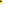 五、写作（60分）（略）